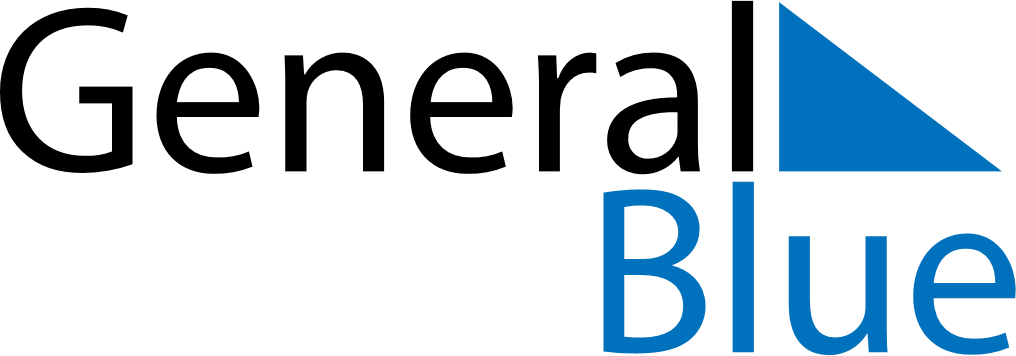 May 2026May 2026May 2026KosovoKosovoMondayTuesdayWednesdayThursdayFridaySaturdaySunday123Labour Day45678910Europe Day111213141516171819202122232425262728293031Feast of the Sacrifice (Eid al-Adha)